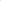 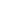 Doug Quinney InvitationalBarton Hall, Ithaca, NY 17.1F High Jump - FinalsF High Jump - FinalsF High Jump - FinalsF High Jump - FinalsF High Jump - FinalsPlaceOverallAthleteClassTeamResult11Stromhaug, Kari12 Vestal5-03.001.6022Wagner, Julia11 Niskayuna5-02.0033Sariego, Frances12 Corning5-00.0044Harrington, Katie10 Solvay4-10.0055Hartman, Kari12 Newfield4-08.0066Wilmot, Olivia12 Windsor Central4-08.0077Burr, Bailey10 Union Springs4-08.0088Lisenby, Heather9 Sidney Track 4-06.0099Nemcek, Julie10 Windsor Central4-06.001010Richards, Vianna10 Vestal4-06.001111Curtis, Kerilyn10 Waverly4-06.001212Ficano, Nika11 Oneonta HS4-06.001313Nieves, Belicia12 Solvay4-06.001414Sullivan, Shaina11 Dryden4-06.001515Leap, Karen10 Niskayuna4-04.001616Simmons, Kelsey9 Corning4-04.001717Murray, Kayla10 West Seneca West4-04.001818Sariego, Sophie10 Corning4-04.001919Fritschi, Sarah10 West Seneca West4-04.002020Vargo, Erin10 Corning4-04.002121Kutchinski, Samantha12 Owego Free Academy4-04.002222Enicks, ArielCorning4-02.002323Pellor, Ava10 Elmira Express4-02.002424Groesbeck, Ashley11 Niskayuna4-02.002525Harmon, BriannaUnion Endicott4-02.002626Lloyd, Samantha12 Waverly4-02.002727Crowell, Emily11 Horseheads4-02.002828Anaya, Sedina10 Whitney Point4-00.002929Bronson, Shannon12 Lansing4-00.003030Stollberg, Mina9 West Seneca West4-00.003131King, Lauren12 Union Endicott4-00.003232Shaffer, Brooke11 Watkins Glen4-00.003333Trajnor-hill, Tatianna10 Moravia4-00.003434Dusseau, Kaitlyn9 Moravia4-00.00F Pole Vault - FinalsF Pole Vault - FinalsF Pole Vault - FinalsF Pole Vault - FinalsF Pole Vault - FinalsPlaceOverallAthleteClassTeamResult11Stromhaug, Kari12 Vestal12-03.003.7322Gallagher, Emily10 Lansing10-00.0033Watson, Kelcey12 Chenango Forks9-06.0044Hayley, Wigsten12 Lansing9-06.0055Hunt, Danielle10 Trumansburg8-06.0066Legg, Amelie10 Sidney Track 8-06.0077Matheny, Meghan9 Lansing8-06.0088Gorges, Hayley10 Corning7-00.0099Griswold, Marie10 Trumansburg7-00.001010Hale, Casey11 Corning7-00.001111Siwg, Cassandra10 West Seneca West6-00.001212Deuel, ChelseaBinghamton HS6-00.001313Eddy, Elizabeth10 Norwich High School6-00.001414Nieves, Belicia12 Solvay6-00.001515Fox, Eliana12 Oneonta HS6-00.001616Hauser, Jordan10 West Seneca West6-00.001717Vargo, Erin10 Corning6-00.00M Pole Vault - FinalsM Pole Vault - FinalsM Pole Vault - FinalsM Pole Vault - FinalsM Pole Vault - FinalsPlaceOverallAthleteClassTeamResult11Jordan, Max12 Lansing13-06.0022Prestigiacomo, Anthony12 Corning12-06.0033Murphy, Jack.10 Trumansburg12-06.0044Bartz, Jacob11 West Seneca West12-06.0055Calkins, Carter12 Corning11-06.0066Hatch, Dan12 Solvay10-00.0077Stromhaug, Yohannes9 Vestal10-00.003.0588Mikula, Dom9 Trumansburg10-00.0099Padovani, Alex10 Sidney Track 9-06.00